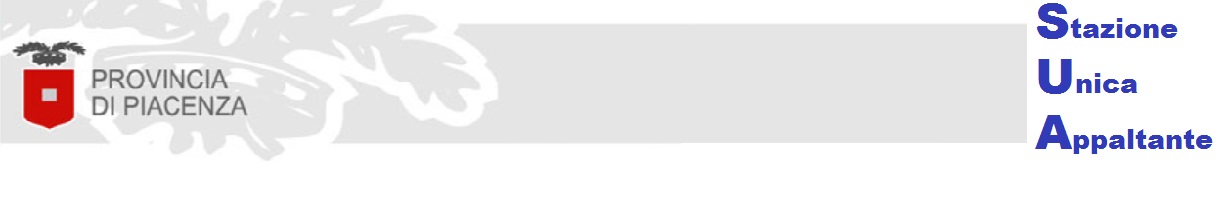 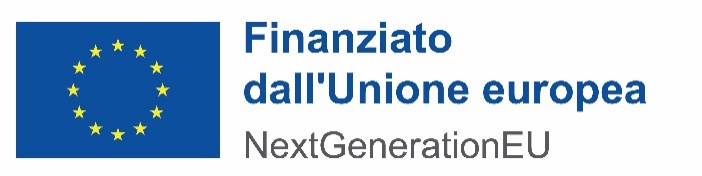 ALLEGATO 2)DICHIARAZIONE PER CONCORRENTI IN RAGGRUPPAMENTO TEMPORANEO o CONSORZIAlla Stazione Unica AppaltanteDella Provincia di PiacenzaCorso Garibaldi 5029121 PiacenzaImport 	Completare le parti in bianco con i dati richiesti e barrare le parti che non interessano, successivamente salvare il file in formato PDF e sottoscriverlo digitalmente prima di caricarlo su “SATER”. Si rimanda al Disciplinare di gara per informazioni in merito ai soggetti che devono sottoscrivere la presente dichiarazione.I Sottoscritti:- Sig. …………………………………………..……........................... nella sua qualità di (indicare il ruolo) ………...…………………………………... della ditta …………………………............................... con sede in …………………………………………………………………... Via….…………………….In possesso della qualifica nella categoria …………………………… classe ……………………Qualificata come MANDATARIA- Sig. ……………………………………………...............…..……. nella sua qualità di ……………....…………………………della ditta ……………………………….......................… con sede in ………………………..Via……………………….In possesso della qualifica nella categoria …………………………… classe ……………………Qualificata come MANDANTE- Sig. ……………………………………….........................…..……. nella sua qualità di ……………....……………….della ditta ………………………………......................... con sede in ………………………..Via……………………….In possesso della qualifica/dei requisiti di capacità tecnico-organizzativa nella categoria/relativamente al servizio …………………………… classe ………………………….Qualificata come MANDANTESI IMPEGNANOIn caso di aggiudicazione della procedura indicata in oggetto, a conferire mandato collettivo speciale con rappresentanza, da far risultare da scrittura privata autenticata, alla ditta qualificata come Capogruppo/Mandataria ……………………………..........................................………................................……………….., con sede in ……………………………………………. Via……………………............………, in possesso della qualifica nella categoria ....................………………………… classe ..............................……………………., la quale stipulerà il contratto in nome e per conto proprio e delle mandanti.LE MANDANTI E LA MANDATARIA DICHIARANOIn caso di R.T.I./Consorzio orizzontale:- che lo svolgimento delle attività contrattuali verrà ripartito tra i componenti del raggruppamento come segue:In caso di R.T.I/Consorzio verticale:- che lo svolgimento delle attività contrattuali verrà ripartito tra i componenti del raggruppamento come segue:In caso di Raggruppamenti Temporanei misti o Consorzio misti vanno compilate entrambe le tabelle sopra riportate.In caso di aggregazioni di imprese aderenti al contratto di rete:- che lo svolgimento delle attività contrattuali verrà ripartito tra ciascuna impresa aderente alla rete come segue: OGGETTO:PROCEDURA APERTA PER L’AFFIDAMENTO AI SENSI DELL’ART. 60 DEL D.LGS. 50/2016 E DELL’ART. 48 COMMA 5 E SEGUENTI DELLA LEGGE 108/2021 DI APPALTO INTEGRATO PER LA REALIZZAZIONE DI UN NUOVO POLO PER L’INFANZIA A CORTEMAGGIORE (PC). INTERVENTO FINANZIATO DALL’UNIONE EUROPEA – NEXTGENERATIONEU M4-C1-I.1.1. CUP: H71B21007440006. CIG: 9678971B89DENOMINAZIONE DEI COMPONENTI DI R.T.I./CONSORZIO INDICAZIONE DELLA QUALIFICA DEL COMPONENTE (Mandataria o Mandante)QUOTA PERCENTUALE DI ESECUZIONE DEI LAVORI/SERVIZIDENOMINAZIONE DEI COMPONENTI DIR.T.I./CONSORZIO INDICAZIONE DELLA QUALIFICA DEL COMPONENTE (Mandataria o Mandante)INDICAZIONE DELLA CATEGORIA DI LAVORI E/O DEI SERVIZI ASSUNTIIMPRESE ADERENTI AL CONTRATTO DI RETEINDICAZIONE DELLA QUALIFICA DEL COMPONENTE (Mandataria o Mandante)INDICAZIONE DELLA CATEGORIA DI LAVORI E/O DEI SERVIZI ASSUNTI